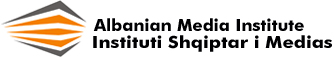 Ftesë për Projekt Propozime për Edukimin për Median dhe InformacioninInstituti  Shqiptar i Medias po kërkon propozime projektesh që synojnë ngritjen e kapaciteteve të studentëve në institucione akademike për të ndihmuar në edukimin mediatik (media literacy) në Shqipëri.Kjo thirrje për propozime është pjesë e projektit  “Edukimi për median dhe informacionin për mësuesit e ardhshëm", i mbështetur nga Ambasada e Shteteve të Bashkuara në Shqipëri, i zbatuar nga Instituti Shqiptar i Medias në 11 fakultete të ndryshme në vend.Thirrja për propozime është e hapur për studentë individë dhe grupe studentësh nga 11 universitetet që janë pjesë e projektit të sipërpërmendur. Studentët mund të bashkëpunojnë edhe me pedagogët.Buxheti i përgjithshëm për këtë thirrje për propozime është 15.000 USD.Granti i kërkuar duhet të jetë midis 700 USD- 1.500 USD. Bashkëfinancimi nuk kërkohet.Projekti i propozuar duhet të përfundojë më 10 dhjetor, 2023.Udhëzimet për aplikantët dhe format e aplikimit janë bashkëngjitur këtij  mesazhi.Afati i fundit për dorëzimin e propozimit të projektit është: 20 tetor, 2023, ora 17:00.Pyetjet në lidhje me këtë thirrje për propozime mund të dërgohen në ilda@institutemedia.org .